一、注音國字10%（請於手寫卷上作答，請注意題號順序）1.粗「獷」               6.保持「ㄐ一ㄣ」持2.「懾」服               7.一舉「ㄐ一ㄢ」滅3.「吮」吸               8.「ㄕˇ」口否認4.星「宿」               9. 熱淚「一ㄥˊ」眶5.近在「咫」尺           10.自出機「ㄓㄨˋ」二、解釋、摘釋 10% (請於手寫卷上作答)1. 登時2. 皎皎3.「薄」暮4.「脈脈」不得語5. 使爾悲不「任」6. 向地面「攫」來7. 「睨」之8. 行「潦」9. 笑而「遣」之10.「黧」黑三、單選題 80%(1~31題每題２分,32-49每題1分)1.(  )下列各組「  」中的讀音，何者前後相同？             (A)「暮」氣沉沉／「驀」然回首         (B) 模「稜」兩可／「凌」空飛行(C) 一語成「讖」／「懺」悔不已        (D)「囁」嚅難言／「躡」手「躡」腳。2.(  )下列「　」中的字，何組讀音前後相同？(Ａ)特殊「癖」好／開天「闢」地(Ｂ)氣勢「磅」礡／大雨「滂」沱(Ｃ)行「潦」川流／眼花「撩」亂(Ｄ)「霎」時／一「剎」那。3.(  )下列各選項「 」中的字，何者字形兩兩相同？（Ａ）各「ㄕㄨ」己見／「ㄕㄨ」困專款。   （Ｂ）「ㄑㄧㄢˇ」散員工／「ㄑㄧㄢˇ」責暴力。（Ｃ）「ㄓㄨㄛˊ」髮難數／拔「ㄓㄨㄛˊ」人才（Ｄ）環堵「ㄒㄧㄠ」然／風雨「ㄒㄧㄠ」「ㄒㄧㄠ」。4.(  )下列「」中的字形，何組完全正確？(A)遠近「弛」名 / 疾「馳」而過            (B)取「諦」違規 / 「締」造佳績(C)池魚之「泱」/ 禍國「殃」民             (D)情有獨「鍾」 /「鐘」鼎山林5.(  )下列各句「  」內的字，何者意思前後相同？      (A)「為」雨勢所遮掩／二蟲盡「為」所吞(B)「以」我酌油知之／徐「以」杓酌油瀝之  (C)唯手熟「爾」／「爾」安敢輕吾射    (D)相「去」復幾許／晝夜不飛「去」。6.(  )(甲)「君」自故鄉來，應知故鄉事(乙)見「其」發矢，十中八九(丙)「余」憶童稚時(丁)「吾」射不亦精乎(戊)「汝」亦知射乎(己)此事成敗，在「子」一人。以上「」內的字，何者屬第二人稱？(A)甲乙丙(B)乙丙丁(C)甲戊己(D)丁戊己。7.(  )請從下列選項中找出正確的詞性配對答案：    (A)撒了滿天的珍珠和一「枚」又大又亮的銀幣── 量詞             (B)「如果」沒有苦練，那即使有再高的天分，也難以開花結果── 介詞(C)「唉」！我不知何時再能與他相見！ ── 助詞            (D)「這」人姓王名冕，在諸暨縣鄉村裡住──  名詞。8.(  )(甲)霎時(乙)須臾(丙)咫尺      (丁)彈指(戊)瞬間(己)晝夜。上述語詞形容時間短暫的有哪些？　(A)甲乙丙丁。　      (B)甲乙丁戊。　(C)甲丙戊己。　      (D)甲丁戊己。9.(  )下列各組成語，何者詞性結構完全相同?(Ａ)去蕪存菁／呼風喚雨(Ｂ)水落石出／生龍活虎(Ｃ)天崩地裂／山明水秀(Ｄ)碧海青天／心直口快。10.(  )13.關於「古體詩」和「近體詩」的比較，下列何者正確？(Ａ)前者成熟於漢代，後者成熟於唐代(Ｂ)前者不一定要對仗，後者一定要對仗(Ｃ)前者不一定要押韻，後者一定要押韻(Ｄ)兩者平仄皆有規定    11.(  )下列「 」中的詞語，何者使用正確？ (A)凡事「熟能生巧」，瞎貓總能碰上死耗子
(B)他有「眾矢之的」的本事，故有神射手的美譽
(C)這些惡意的批評與指控全是「無的放矢」，毫無可信度，你千萬不要聽信(D)「目空一切」的小明，因為務實的個性而深受歡迎。12.(  )下列關於〈迢迢牽牛星〉一詩的相關說明，何者正確？   （A）此詩的主旨在敘述牛郎、織女的愛情故事  （B）「河漢清且淺，相去復幾許」表達牛郎、織女因相隔    天涯，故難以相見（C）織女因「終日不成章」，任務未完成，所以「泣涕零    如雨」(D)本篇詩歌由思婦的角度寫起，表達人間男女咫尺天涯的    悲情 13.(  )關於慈烏夜啼一詩的說明，下列何者正確？　(A)這是一首託物寓意的抒情詩，表達對慈母的懷念。(B)「聲中如告訴，未盡反哺心」表達出深切的風木之思。(C)「晝夜不飛去，經年守故林」表達出濃厚的舐犢情深。(D)採正反對比手法，舉曾參為反例痛斥不孝之人。14.(  )「此時它是無敵的大主宰，任何人都不能不懾服。牛群在原野上狂奔，羊群在哀哀慘叫，樹木在盡力縮矮。哪個敢把手舉得最高，頭伸得最長，定立時被劈殺。」這段文字描寫的是何種景象？(A)烏雲密布 (B)雷電交加 (C)傾盆大雨 (D)雨過天青。15.(  )「月輪自海面昇舉，銀光粼粼，星光漸漸稀微，點點漁光熱鬧浮散在銀潔海面，天地宛如倒置，閃燦星辰全落在海面湧動。」關於本段文字的說明，下列何者正確？ (A)「銀光粼粼」指飛魚所閃耀出的光芒
(B)末句指星辰倒映在海面上的景象
(C)前三句描繪出月明星稀的場景(D)「天地宛如倒置」形容星空燦爛，猶如白晝。  16.(  )下列哪一段文句的描述，最能顯現飛魚的趨光性？  (A)牠們翅翼斜展抖擻，圍住水下燈停止游進(B)窸窣拍水聲中，牠平展藕紫色長翅，凌空滑翔遠去(C)飛魚群抖波顫起海面，薄翅開展貼海四散滑翔 (D)突出的下尾鰭像一根電動搖槳，快捷地點撥水面17.(  )陳堯咨看到賣油翁酌油之後，他的態度有何轉變？(A)先是自誇，經過賣油翁的勸告後，態度轉為強硬(B)先是自滿，經過賣油翁的批評後，態度轉為怯懦(C)先是自傲，經過賣油翁的訓斥後，態度轉為自卑(D)先是自負，經過賣油翁的示範後，態度才較謙和。18.(  )「遇到這樣氣勢萬鈞的大西北雨前奏，誰也不能逞英雄，因為此時在天地之間除了它是英雄之外，不准有第二個人是英雄」，這段話要表達的涵義是什麼？　（A）強調大自然的美好。（B）凸顯急雷閃電的威勢。　（C）說明烏雲鋪天蓋地的速度。（D）表現作者面對多變環境的勇氣。19.(  )「聯綿詞」是一字無意義，合兩字為一詞才表示一個意思，兩個字不能再分析。下列何者皆是聯綿詞？(Ａ)尷尬／琵琶(Ｂ)逍遙／聆聽(Ｃ)參差／窗戶(Ｄ)躊躇／奔跑。20.(  )複詞中前後兩個字意義相反，但在使用時意義偏重在其中一字，稱為「偏義複詞」。下列「」中的詞語何者也是偏義複詞？(A)事無「大小」，都可與我商討(B)年輕世代熱衷於「追逐」流行(C)事情「成敗」與否，我們不用顧慮太多(D)放下成見，一笑泯「恩仇」21.(  )飛魚一文中「回到岸上，天色已黑，又見阿美族男人興致勃勃推船去海上瘋狂飛翔。」這段話隱然透露出何種涵義？(Ａ)描寫飛魚追逐獵物的英姿。(Ｂ)描寫討海人看天生活的無奈。(Ｃ)描寫討海人勤奮辛勞的模樣。(Ｄ)作者將繼續探索大海的尋鯨之旅。22.(  )以下有關古詩十九首的說明，何者敘述有誤？(A)最早見於南朝梁蕭統所編的昭明文選(B)內容多書寫夫婦、朋友間的別愁離情和文人的失意憂悶(C)是西漢末年五言古詩的代表作(D)本無篇名，後人慣以詩的首句當作篇名23.(  )「迢迢牽牛星，皎皎河漢女。」這兩句詩描述的是思婦仰望天空所見的景色。請問她最有可能在下列哪個選項所敘寫的節日裡引起離別的情愁？  (A)家家乞巧望秋月，穿盡紅絲幾萬條     (B)遙知兄弟登高處，遍插茱萸少一人 (C)暮雲收盡溢清寒，銀漢無聲轉玉盤     (D)玉粽襲香千舸競，艾葉黃酒可驅邪24.(  )下列各句中的視覺動詞運用，何者較不適切？(A)從高空俯眺，所有的景物都變得非常渺小(B)雖只是驚鴻一瞥，但她那美好的倩影，已烙印在我心裡(C)她的舞藝高超，觀眾莫不凝神矚目，沉醉其中(D)民眾懷著肅穆哀戚的心情，到靈堂瞻仰領袖遺容。25.(  )「古詩十九首，不必一人之辭，一時之作。大率逐臣棄婦，朋友闊絕，遊子他鄉，死生新故之感。」根據此段說明可以判斷下列何者最可能屬於古詩十九首？(A)松下問童子，言師採藥去，只在此山中，雲深不知處(B)月黑雁飛高，單于夜遁逃，欲將輕騎逐，大雪滿弓刀(C)行行重行行，與君生別離，相去萬餘里，各在天一涯(D)家臨九江水，來去九江側。同是長干人，生小不相識26.(  )作者以貝多芬田園交響曲的牧羊人之歌表達視覺印象的手法，與下列哪一選項的修辭技巧相同？(A)只有夜風還醒著，從竹林裡跑出來。　(B)陽光好亮，透過葉隙，叮叮噹噹擲下一大把金幣。　(C)蟬聲是一陣襲人的浪，不小心掉進小孩子的心湖。(D)那低咽的簫聲，幽幽地，如同一隻到處漫遊、光焰微弱的    螢火蟲。27.(  )「你願意走上世間充滿最多痛苦的那條路？你願意自斷羽翼、套上腳鐐，終其一生成為奴隸？」「你願意獨力承擔一切苦厄，做一個沒有資格絕望的人？你願意捨身割肉，餵養一個可能遺棄你的人？」「我願意！我願意！」「我願意成為一個□□！」她承諾。(簡媜) 。本詩末缺空處應填入下列何種身分？(A)修女(B)教師(C)妻子(D)母親。      28.(  )「春天多細雨無聲，不走在雨中，不會有聽覺上的干擾。夏天的雨多如放聲嚎啕，傾盆而下，痛快淋漓，來得快，收得也快，不像冬天雨聲無休無止的纏繞，冬雨是可憐哀怨又於事無補的嘮叨，瑣碎卻不能有任何現況改善，最是煩人。」根據這段文字，請選出敘述正確者？(Ａ)冬雨滂沱，聲量最響，最為惱人(Ｂ)走在冬雨中，常會聽到人們哀怨瑣碎的嘮叨(Ｃ)春雨又細又輕，夏雨既急且驟(Ｄ)夏天雨聲淒切，令人不由得加快行走的步伐。(29.(  )下列關於這首詩的敘述，何者正確？(A)回憶與孟浩然相處的快樂時光 (B)「風流天下聞」是指孟浩然溫柔多情(C)表達對孟浩然欽佩仰慕之情(D)「棄軒冕」是指孟浩然不計個人死生榮辱30.(  )詩中以月圓反襯人不能團圓的缺憾，下列詩句之描述，何者亦用此一手法？       (Ａ)月出驚山鳥，時鳴春澗中　      （Ｂ)暮從碧山下，山月隨人歸     　(Ｃ)舉杯邀明月，對影成三人       (Ｄ)共看明月應垂淚，一夜鄉心五處同。     31.(  )詩中寫道「海內存知己，天涯若比鄰。無為在歧路，兒女共沾巾」，詩中所表現的心境為何？(Ａ)平和樂觀　(Ｂ)傷心感懷　(Ｃ)負面悲觀  (Ｄ)平靜淡漠。32.(  )從作者對時間的觀點而論，請問誰對本文的理解最貼切？(A)大雄：這不就是「抽刀斷水水更流，舉杯澆愁愁更  愁」嗎?(B)小叮噹：不對吧，這跟「一日之計在於晨」的道理是一樣的！(C)靜香：我認為作者說明的是「水能載舟，亦能覆舟」的道理。(D)小夫：才怪！這是孔子說的「逝者如斯夫，不舍晝夜」啦！33.(  )林百里自有一套「烏龜哲學」：不斷往前爬且絕不回頭，保持低姿態，但頭與尾必須抬高。其「烏龜哲學」與「頭尾必須抬高」主要是在說明什麼？    (A)一步一腳印與瞻前顧後 (B)享受過程與絕對自我     (C)放慢腳步與驕傲自主   (D)時時自保與見風使舵。 34.(  ) KANO的經典臺詞：「不要只想著贏，要想不能輸。」，這句話的涵義與下列何者最接近？      (Ａ)真正的運動家，要有服輸的精神　      (Ｂ)真正的運動家，要有逆轉勝的決心　      (Ｃ)真正的運動家，要有不與人爭的態度　      (Ｄ)真正的運動家，要有堅持到底的精神。35.（  ）根據上文，下列何者最符合作者想法？     (A)年輕人與老年人都較敢表意見，但不耐煩聽他人意見     (B)中年人處世多權衡利害輕重，常不願說與眾不同之話     (C)說話者地位越高年齡越長，越能得到聽眾喜愛與信任      (D)「說者無意，聽者有心」的差距，形成人生一大悲劇36.(  )有關這段文字的解讀，下列何者正確？     （Ａ）道不同，不相為謀     （Ｂ）中國人吝於讚美     （Ｃ）老闆小題大作，炒作新聞（Ｄ）文化不同，入境必須隨俗37.(  )「命運之所以強大，在於它可以站在終點，看你為它沿途設下的偶遇驚豔，而那些偶遇，雖然每每令你在心中盛讚它的無可取代，但回首看來，卻又是那樣自然而理所當然的存在， 好像拼圖上細微得近乎忽略的一塊，終究存在了才完整。」 哪個選項最貼近以上文意？ （A）命運之所以強大是來自置身度外 （B）偶遇拼湊出一幅完整的命運風景 （C）人生的精彩程度取決於偶遇的多寡 （D）命運站在終點評判偶遇的表現38.(  )「我們拚命地學習如何成功衝刺一百米，但是沒有人教過我們：你跌倒時，怎麼跌得有尊嚴；你痛得無法 忍受時，用什麼樣的表情去面對別人；心像玻璃一樣 碎了一地時，怎麼收拾？」這段話的主旨最可能是下 列何者？    (A)失敗的經驗遠比成功來的可貴     (B)承受困頓是追求卓越必經的過程     (C)人必須培養面對失敗挫折的能力     (D)只有失敗者有資格嘗到成功的滋味。　　便宜的健保在臺灣造就了一些怪現象。
　　我們的醫院有對夫婦閒著沒事一天到晚掛號看診。每次看診，一定要求藥物項目能不能多開幾項？數量可不可以增加？不但如此，掛完這科之後再轉診另外一科，搞得全院只要是看門診的醫師都認得這對夫妻。
　　有一天門診時只有先生來了。我很好奇地問他：
　　「咦，你太太呢？今天怎麼沒來？」
　　「她今天人不太舒服，」他用一種略帶歉意的表請說：「在家裡休息，沒來。」      （侯文詠 逛門診）                                         39.( ）文中夫婦最愛做的事情是什麼？　      (Ａ)到醫院交朋友　(Ｂ)上診所開會      (Ｃ)到醫院掛號就診(Ｄ)向醫生要折扣。  40.( ）本文寓意是什麼？　       (Ａ)健保遭到濫用　 (Ｂ)醫生不了解健保　       (Ｃ)健保缺乏推廣　 (Ｄ)健保有助於夫妻的感情。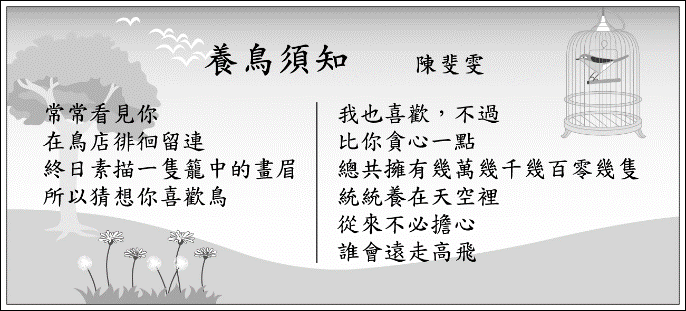 41. (  )關於這段詩句的解說，下列敘述何者正確？(Ａ)本詩主旨在於藉由鳥類不同的生活型態，比喻人生窮通禍福的境遇　(Ｂ)詩中運用人性化筆法，藉鳥之口控訴人類的貪婪與對待禽鳥的惡行　(Ｃ)詩中的「我」以無私的心態來對待眾鳥，不願以鳥籠圈限鳥的自由　(Ｄ)詩中的「你」獨愛畫眉鳥，遂於鳥店購得一隻，終日描繪牠的形貌。42.(  )根據上文，下列敘述何者不是作者欲傳達的觀點? （A）經濟發展之初，積極進取的「狼性」，對一個企業或國       家而言，是開拓與進步不可少的精神。（B）身處在科技產業中，一位工程師若能持有熱情與對公     司的使命感，將能立於不敗之地。 （C）當經濟高度發展時，不再只強調不屈不撓的進攻精     神，更要有獨特的創見與對工作的熱忱。 （D）在矽谷、西雅圖工作的科技人員，上司看重的是他們     的獨特洞見勝於苦幹實幹的拚命精神。43.(  )時人稱讚王勃寫文章是預先打好了「腹稿」，推究         實情，我們可用哪一句詩來形容他的寫作過程？二句三年得，一吟雙淚流踏破鐵鞋無覓處，得來全不費工夫(C)文章本天成，妙手偶得之(D)看似尋常最奇崛，成如容易卻艱辛    海豚剛從「水上專科學校」畢業，他被分派到「魚類派出所」，擔任戶籍調查人員。有理想、有抱負的他，決定馬上做一次戶口調查。　　　他先來到海龍家，敲了敲門，問：「有人嗎？查戶口！」門開了，卻不見海龍出來。小海豚低頭一看，海龍在自己腳下了呢！原來，海龍個子很小，哪兒有小海豚想的那麼大呀！　　　「對不起，海龍媽媽，我不知道你有這麼小。我是新來的戶籍調查員，想查一下戶口！」「很抱歉，我不是海龍媽媽，我是海龍爸爸！」「什麼？你是海龍爸爸？可你的肚子為什麼這麼大？」小海豚一臉驚奇。「是這樣，每到產卵季節，海龍媽媽就把卵產放在我的育兒袋裡，讓我孵化。除了我，海馬也是由爸爸撫育後代的！」海豚驚奇地點點頭說：「原來是這樣啊！」　　　一會兒，海豚拜訪琵琶魚家，一條肥胖的魚迎了出來。海豚謙恭地問：「請問您是琵琶魚爸爸嗎？我是查戶口的。」「不，我是琵琶魚媽媽！」她紅著臉遞上戶口名簿，難為情地想著：「唉！我該減肥了！」　　　海豚很尷尬，覺得自己太冒失了。她一邊翻著戶口名簿，一邊詢問：「咦，戶長是您！那琵琶魚爸爸呢？」「在，在家，不過他不是戶長！」「為什麼？」海豚往周圍看了看，沒見到琵琶魚爸爸在場。琵琶魚媽媽笑了笑，說：「你不用找了，他就在我身上！」說著，她指了指身上的一個肉瘤，。「我們從小就在一起，親密無間，慢慢就分不開了！」海豚後悔不已，自言自語道：我又搞錯了，下一次，我一定要成功！」。　　　接着，他越過海灘，來到了黃鱔家門前，輕輕地敲了敲門。「請問您是黃鱔媽媽還是黃鱔爸爸？」「我先做媽媽，後當爸爸。」黃鱔魚說完就哈哈大笑。海豚以為黃鱔魚在開玩笑，嚴肅地說：「我是新來的戶籍調查員，要來查戶口，別開玩笑！」「請原諒，我說的是實話！黃鱔魚認真地回答。海豚越來越糊塗了。黃鱔魚連忙解釋：「我們黃鱔小時候都是雌性的，長大後只產一次卵，然後就變成雄性的了！也就是說，我們只能做一次媽媽，以後就永遠當爸爸了。」黃鱔魚又補充說：「我隔壁鄰居小石斑魚更有趣，他們是雌雄同體，一條魚可以當爸爸，又當媽媽。不信的話，你可以親自去看看。」　　　海豚經過這次查戶口，有了很深的感受，最重要是他決定在職進修，報考「水上大學」了44.(  )從本文可知，下列何者錯誤？(A)雌琵琶魚依附在雄琵琶魚身上(B)石斑魚是雌雄同體(C)雄海龍有孵卵囊(D)雌黃鱔魚產卵後變成雄黃鱔魚45.(  )0依本文，你認為海豚經過這次查戶口得到的體會         不包括：(A)如果不深入調查，就容易出錯 (B)凡事不能先入為主，以偏概全(C)雌雄難以分辨，不必太過計較(D)事情錯綜複雜，不能只看表面。☆讀完下列文章，試回答46~47題    梁上有雙燕，翩翩(１)雄與雌。銜泥兩椽(２)間，一巢生四兒。四兒日夜長，索食聲孜孜。青蟲不易捕，黃口(３)無飽期。觜爪雖欲弊(４)，心力不知疲。須臾十來往，猶恐巢中飢。辛勤三十日，母瘦雛漸肥。喃喃(５)教言語，一一刷毛衣。一旦羽翼成，引上庭樹枝。舉翅不回顧，隨風四散飛。雌雄空中鳴，聲盡呼不歸。卻入空巢裡，啁啾終夜悲。
　　燕燕爾勿悲，爾當反自思。思爾為雛日，高飛背母時。當時父母念，今日爾應知。  (白居易 燕詩示劉叟)                                                                       
【注解】(１)翩翩：鳥輕鬆飛翔的樣子。(２)椽：音ㄔㄨㄢˊ，安在架上支架屋頂和瓦片的木條。(３)黃口：指雛鳥。(４)觜爪雖欲弊：嘴和爪雖然都快要忙壞了。觜，音ㄗㄨㄟˇ，通「嘴」字，通常指鳥嘴。弊，壞。(５)喃喃：燕子的叫聲。這裡形容大燕子教小燕子學話的聲音。46.(  )請問誰發表讀後感言，最能掌握本詩旨趣？(A)科南：痴心父母古來多，孝順兒孫誰見了(B)小蘭：人生自是有情痴，此恨不關風與月  (C)元太：此情可待成追憶，只是當時已惘然    (D)步美：一失足成千古恨，再回頭已百年身47.(  )下列哪一句最能呈現出父母對子女無怨無悔的付       出？　 (Ａ)喃喃教言語，一一刷毛衣　 (Ｂ)觜爪雖欲弊，心力不知疲。須臾十來往，猶恐巢中飢　 (Ｃ)舉翅不回顧，隨風四散飛。雌雄空中鳴，聲盡呼不歸　 (Ｄ)四兒日夜長，索食聲孜孜(  )48.根據活動辦法下列敘述何者正確？(A)路跑集合場地在那瑪夏區公所達卡努瓦里大光巷230號(B)網路個人報名的士奇可以到郵局櫃臺繳費(C)那瑪夏居區民家家在4月30日18點想報名但毫無辦法(D)網路報名可能在4月30日(二) 23：59前就會關閉截止(  )49.那瑪夏區民瑞瑞邀情外地的朋友正鑫、阿力一起團體報名，瑞瑞報名超半馬組，正鑫報名挑戰組，阿力報名超半馬組，請問三人完賽且退回晶片後總共花了多少錢？(A) 1700元    (B)1750元      (C) 1350元    (D)1800元         你殺時間，時間殺你                林貴真    「時間」才是人生的「終結者」――你不「殺」時間，時間也要來「殺」你。悲傷的時候，時間殺你；快樂的時候，時間依然「殺」你。       （節錄自時間兩帖） 西方人請客，常自誇酒菜，表示自己以最好的拿出來饕客，而中國人則每上一菜，總要謙遜一番：「這廚子不大行，你胡亂用一點。」「這酒味不醇，你胡亂喝一些。」有一個流傳的故事恐怕已是眾所周知，一位中國人在巴黎的有名餐館裡請客，席間他一派中國人作風，說是酒菜全無味，第二天那家餐館告他，說他毀謗他們名譽。